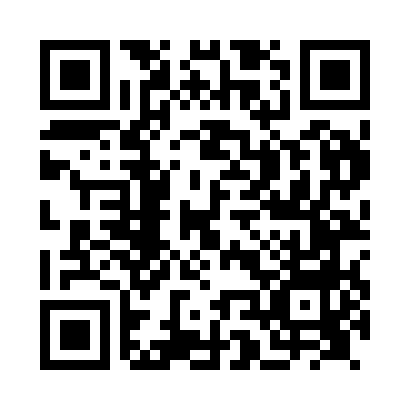 Ramadan times for Watford, Hertfordshire, UKMon 11 Mar 2024 - Wed 10 Apr 2024High Latitude Method: Angle Based RulePrayer Calculation Method: Islamic Society of North AmericaAsar Calculation Method: HanafiPrayer times provided by https://www.salahtimes.comDateDayFajrSuhurSunriseDhuhrAsrIftarMaghribIsha11Mon4:524:526:2412:114:046:006:007:3212Tue4:504:506:2212:114:066:026:027:3413Wed4:474:476:1912:114:076:036:037:3614Thu4:454:456:1712:114:096:056:057:3815Fri4:424:426:1512:104:106:076:077:3916Sat4:404:406:1312:104:116:096:097:4117Sun4:384:386:1012:104:136:106:107:4318Mon4:354:356:0812:104:146:126:127:4519Tue4:334:336:0612:094:166:146:147:4720Wed4:304:306:0312:094:176:156:157:4921Thu4:284:286:0112:094:186:176:177:5122Fri4:254:255:5912:084:206:196:197:5323Sat4:234:235:5612:084:216:216:217:5524Sun4:204:205:5412:084:226:226:227:5725Mon4:184:185:5212:074:246:246:247:5926Tue4:154:155:5012:074:256:266:268:0127Wed4:124:125:4712:074:266:276:278:0328Thu4:104:105:4512:074:276:296:298:0529Fri4:074:075:4312:064:296:316:318:0730Sat4:044:045:4012:064:306:326:328:0931Sun5:025:026:381:065:317:347:349:111Mon4:594:596:361:055:327:367:369:132Tue4:574:576:341:055:347:377:379:153Wed4:544:546:311:055:357:397:399:174Thu4:514:516:291:045:367:417:419:195Fri4:484:486:271:045:377:437:439:216Sat4:464:466:251:045:387:447:449:237Sun4:434:436:221:045:407:467:469:268Mon4:404:406:201:035:417:487:489:289Tue4:384:386:181:035:427:497:499:3010Wed4:354:356:161:035:437:517:519:32